2014 Spring Phoenix Classes & Events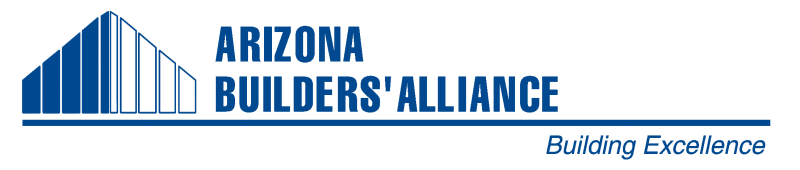 For Details & Registration Information Visit www.azbuilders.org or call 602.274.8222January3		Leadership Development Forum (LDF) – Phoenix
9		Joint Member Lunch “Economic Forecast” with CSI & CFMA @ Doubletree Resort – Phoenix
16		Webinar! Delay Claims - Phoenix
24		Board of Directors @ TDI office - Phoenix
February
7		Leadership Development Forum (LDF) – Phoenix7		President’s Party/Auction – Phoenix11-12		abc Biz/Con Meeting – Maui, Hawaii http://www.abc.org
13		Indemnity Roundtable, Lunch & Learn - Phoenix
19		Lunch & Learn - Networking for the Nervous – Practical Tips - Phoenix19		Navigating Lien Notices Webinar - Phoenix21		Board of Directors @ TDI office - Phoenix 
March
4		Technology Seminar - Phoenix5		CPC Prep Class 1 – Phoenix3-6		National AGC Convention/CONEXPO-CON/AGG – Las Vegas, NV http://convention.agc.org7		Leadership Development Forum (LDF) - Phoenix
12		Joint Member Mixer hosted by Minard-Ames - Phoenix
12		CPC Prep Class 2 - Phoenix
19		CPC Prep Class 3 - Phoenix
20		Joint Member Lunch, ABA, CFMA, ASA - Phoenix
April	2		CPC Prep Class 4 - Phoenix4		Leadership Development Forum (LDF) – Phoenix
4		Annual Craft Training Golf Tournament - Phoenix
5		CPC TEST DATE – Phoenix
10		Member Mixer host LaborMax Staffing & AWIC – Phoenix ABA Office
11		Board of Directors – Tucson ABA Office
11		So. AZ Chairman’s Installation & Auction - Tucson17		Lunch & Learn:  Sullivan vs. Pulte Homes Legal Roundtable - Phoenix24-27		IAC Conference, http://eepurl.com/u75OL - ScottsdaleMay2		Leadership Development Forum Class (LDF) – PhoenixTBD		Board of Director Strategic Planning – TBD
June6		Leadership Development Forum (LDF) - Phoenix	18		Apprenticeship Completion Banquet - Phoenix	
Major ABA Events
Feb. 7		ABA Pres. Parties & Auction - PhoenixFeb. 11-12		Natl. ABC Biz/Con Meeting – Maui, HawaiiMarch 3-6		National AGC Convention/CONEXPO-CON/AGG – Las Vegas, NV http://convention.agc.org
April 4		Annual Craft Training Golf Tournament - Phoenix
April 11		So. AZ Chairman’s Installation & Auction - TucsonOct. 16-18		ABA Convention – So. AZDec. 12		ABA Member Lunch honoring LDF/SEP grads - Phoenix
